Board Candidacy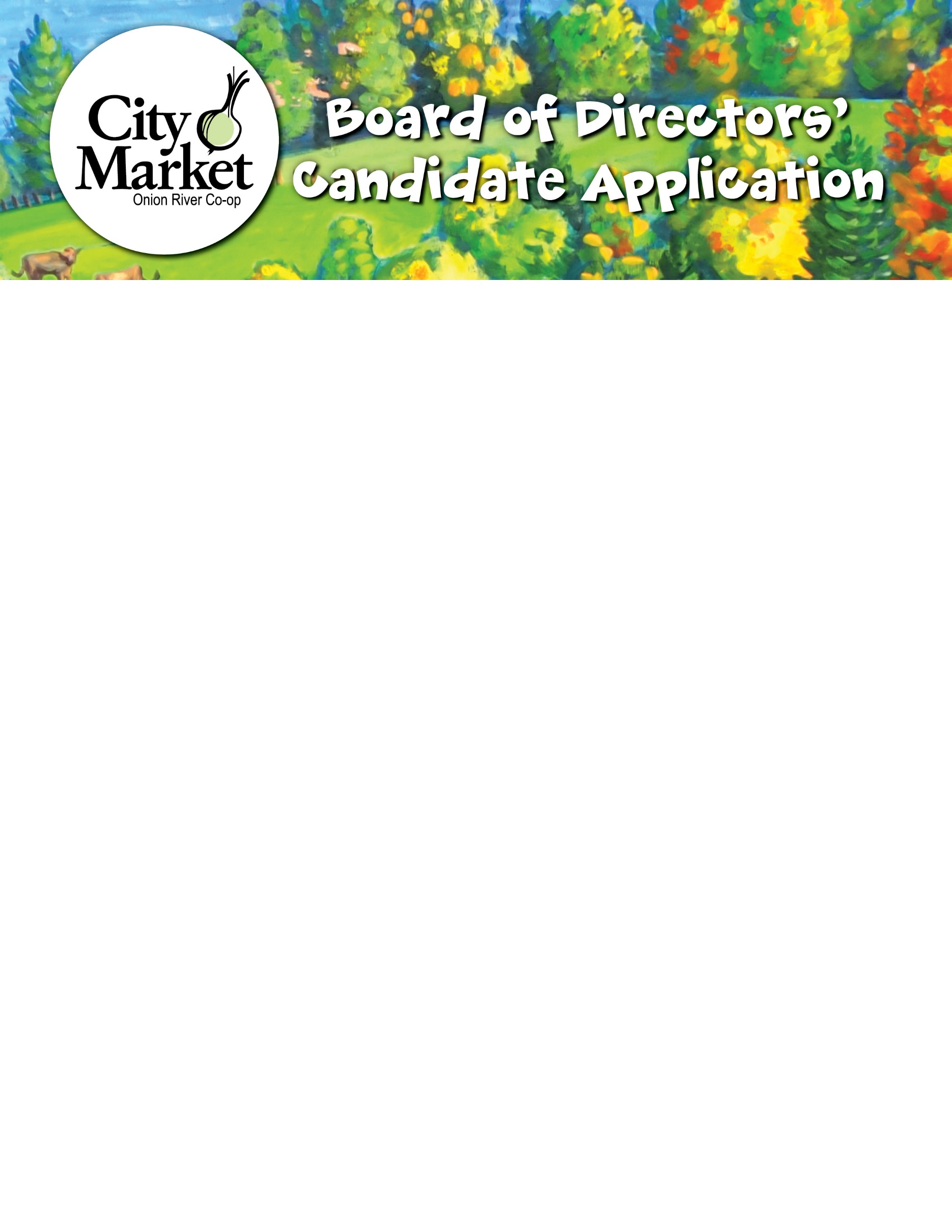 Thank you for your interest in running for City Market’s Board of Directors. We’ve included all of the information you’ll need to submit your application and be ready for elections. If you have any questions during this process, please contact Mae Quilty using the contact information at the bottom of this application.Board BasicsCity Market is governed by a 9 member Board of Directors, elected from among our 12,000+ Co-op Members. Elections will be held from October 6 to October 27 and Board Members generally serve 3-year terms. When a Board Member vacates a seat before the end of their 3-year term, the Board may appoint a new Board Member who will serve until the next election process. This year we have five seats up for election; three of these seats are for 3-year terms, one seat is for a 2-year term, and another seat is for a 1-year term to finish out a vacated seat. The three candidates who receive the most votes will be elected for 3-year terms, starting January 2020 and ending December 2022. The candidate with the fourth most votes will be elected to the 2-year term, starting January 2020 and ending December 2021. The candidate with the fifth most votes will be elected to the 1 year term starting January 2022 and ending December 2022.Candidate EducationIn an effort to better educate new candidates about Board work, including the time commitment involved and the associated responsibilities, the Board has created a list of optional preparedness activities. You’ll see the checklist with more details below. Please note: While the checklist is optional, you must indicate on this application which portions you have or have not completed, or your application will not be considered for candidacy. For candidates who are not incumbents, the information about your checklist will be shared with Co-op Members for their consideration as they vote.Director RequirementsTo run for the City Market, Onion River Co-op Board of Directors, you must:Be a City Market, Onion River Co-op Member in good standing.  Any household member wanting to run for the Board must purchase Equity under their own Membership by September 1, 2021. Be 18 years of age as of September 1, 2021. State all potential conflicts of interest on the application and must not have an overriding conflict of interest.If you meet these requirements, please submit a completed City Market, Onion River Co-op Board of Directors’ Candidate Application and all required attachments by September 1, 2021.  Personal InformationName: 			Member Number: 				 Street Address: 													City/State/Zip: 													E-Mail Address: 							Telephone: 					 If elected, you will be asked to provide (per State regulations) your date of birth, place of birth, social security number and whether you have been convicted of a felony.  This information is kept secure and used because Board Members must sign documents related to the Co-op’s alcohol licenses.	Candidate StatementYour responses will be your statement for the online ballot. Please limit your response to each question to 200 words or you will be asked to resubmit your statement.The Co-op mails information regarding Board candidates to each of our active Members. If we need to limit space in this mailer, we may not include all questions and responses; however, your answers to all questions will appear on the online ballot and on our website. Candidates are also invited to record a message to be shared with the Membership (about 2 minutes per candidate). This message will be shared at our Annual Member Meeting. The Co-op staff will reach out with additional directions around recording a message after your application is submitted.Co-op staff do not edit or otherwise alter any portion of the candidate statement. The information you submit to us is what will be presented to Members, so please check it over carefully.1) Why would you like to serve on the City Market Board? What excites you about becoming a Board Member? 2) Please describe any professional skills you have that will help you to be an effective Board Member. How would you help the Board to balance the business needs of a $50 million business with the need to meet our Global Ends as a community-owned cooperative? 3) Describe your prior involvement with community organizations and/or cooperatives. What did you learn from these experiences?4) What opportunities and challenges do you see in the future of City Market?Candidate Summary of Relevant Experience or ResuméPlease share a current summary of relevant experience or resumé as part of your application, leaving off personal contact information such as your home address, phone number and email. This summary of experience or resumé will be shared with Members on the Elections Page of our website. In addition to your candidate statement, your summary of experience document will give Members more information about your professional background, your volunteer and personal interests, and your education. Please keep your summary of experience/resumé to one or two pages in length.Candidate Educational ChecklistPlease mark an “X” in the box to indicate which items on the checklist you have completed before returning your application (as well as providing any additional information that is requested).Attend an Orientation with Michael Healy. Michael Healy is a Co-op Member, our Board Facilitator and a consultant with Columinate (formerly CDS Consulting Co-op). We have scheduled three orientations this summer to be conducted through a remote video call:Monday, July 26, 4:30 - 5:30pmTuesday, August 10, 5:00 – 6:00pmWednesday, August 25, 6:00 – 7:00pmTo attend one of these sessions, please RSVP at least 48 hours in advance to Mae Quilty using the contact information at the bottom of the application. If you RSVP and then need to cancel, please let Caroline know.Read suggested materials on Policy Governance. You can read these articles online at http://www.citymarket.coop/elections-2021. If you would prefer printed versions, please contact Caroline using the information at the bottom of the application.The Four Pillars of Cooperative GovernanceTaking Policy Governance to HeartThe Policy Governance Quick GuideReview a Board packet from a prior meeting. City Market’s Board packets are reading materials that Board Members receive prior to each meeting. Board Members read the packet in order to be prepared to fully participate in the monthly Board meeting. We have copied a recent Board packet online at: http://www.citymarket.coop/elections-2021. If you would like a printed version of the packet, please contact Caroline Aubry using the contact information at the bottom of the application.Attend a Board meeting. There are three opportunities to attend Board meetings through a remote video call before the Tuesday, September1 Board Candidate Application deadline. Please RSVP to Caroline Aubry (using the contact information at the bottom of the application) prior to the meeting. Caroline will provide directions for accessing the meeting remotely.Monday, June 28, 6pm – 8:30pmMonday, July 26, 6pm – 8:30pmMonday, August 23, 6pm – 8:30pmTalk with a current Board Member. This will give you a Board Member’s perspective of the Co-op’s governance process. Board Members will be available during the orientation sessions with Michael Healy (see above). Otherwise, please use the contact information on our Board webpage to get in touch with a Board Member directly.Incumbent. If you’re a current Board Member running for your next term, you’ve already done all of the above items. We’ll make sure to note that in the Elections materials.Board of Directors Member Agreement & Disclosure of Conflict of InterestThe undersigned Member or nominee of the Board of Directors of City Market, Onion River Co-op hereby agrees as follows — To abide by and uphold the By-Laws and the policies set forth in the City Market, Onion River Co-op Policy Register, as such policies may be from time to time modified or amended. To ensure that my Membership remains in good standing and my Equity payments are current for the length of my term. To disclose any actual, perceived or potential conflict of interest (by self or any immediate family member or person with whom a significant personal relationship is maintained) with respect to fiduciary responsibility, including but not limited to any employment or significant financial relationship with the Cooperative, any current or potential supplier or distributor, any competitor of the Cooperative or any organization that receives or is eligible to receive donations under any charitable program of the Cooperative, or any significant personal relationship with any employee of the Cooperative. I hereby disclose the following actual or potential conflicts of interest (or state “none” if appropriate):Dated this 			 day of				, 2021. Signature: 						  Print Name: 						Application Checklist Meets Director requirements.Personal Information completed.Candidate statement completed in 200 words or less for each question.Indicate on Candidate Educational Checklist which items you have completed.Agreement & Disclosure statement completed and signed.Current summary of relevant experience or resumé (removing personal contact information) of no more than one to two pages in length.Email a headshot photo of yourself for use on our website and with other Election materials (please email to Caroline Aubry using the contact information below). Please make sure that the picture is in focus, your face is clearly visible, you’re not wearing sunglasses and that you’re the only person in the photo. Please submit via email, mail or at our Customer Service desk by Wednesday, September 1, 2021.  City Market/Onion River Co-opAttention: Mae Quilty, Assistant Director of Community Engagement82 S. Winooski Avenue Burlington, VT  05401802-861-9753mquilty@citymarket.coop   